ስለመንታይ እዮም  ጸላእትና  ህላወ ሃገርናን  ጽባቕ ህዝብናን ክህሉ ዘይደልዩ?                                                ምኽንያቱ ኤርትራ እዞም ዝስዕቡ ክብርታት ስለ እትውንን እዩ?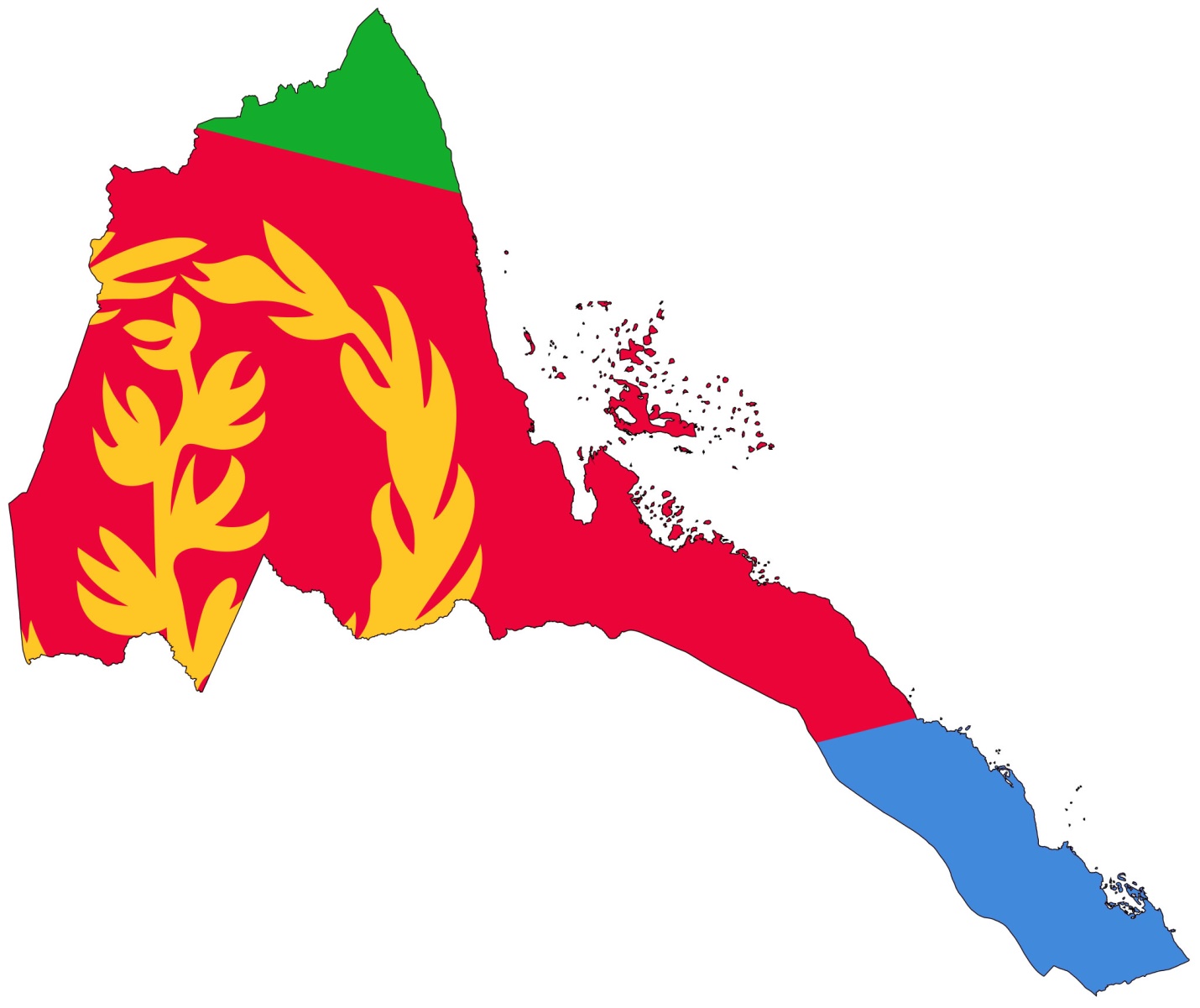 
 ኤርትራ ሃገረ ሰላምኤርትራ ሃገር ጻዕራማትኤርትራ ሃገረ ጽንዓት                                                      ኤርትራ ሃገረ ኩርዓት                                                        ኤርትራ ሃገረ ሃይማኖትኤርትራ ሃገረ ስኒትኤርትራ ሃገረ ፍቕሪኤርትራ ሃገረ ሕድሪኤርትራ ሃገረ ማዕርነትኤርትራ ሃገረ ታሪኽኤርትራ ሃገረ ሓድነት                                                       ስለዚ ሃገርና ክትሕፈር፡ ክብርታትና ተዓቂቦም ክነብሩ፡ ቀዳምይ ዕማምና፡ ንኹሎም ተጻባእትና፡ ብስሙር ቅልጽምና፡ብሙሉእ ዓቕምና፡ ከም ቀደምና፡ ኣላሽ ኣቢልና፡ ክንስዕሮም ኣሎና። ነባሪዝኽሪ ንሰማእታትና                                                                                                        ዓወት ንሓፋሽ